МАСТЕР-КЛАСС  Объемной аппликации «Голубь мира»для детей старшего дошкольного возрастаПодготовили воспитатели логопедической группы №2: Шарапова О.П.; Макарова И..В.Цель: Развитие у детей творческих способностей в процессе объемной аппликации.Задачи: Учить детей изображению голубя в технике объемной аппликации;Закрепить умение получать одинаковые детали вырезанием из бумаги, сложенной пополам;Развитие глазомера и мелкой моторики рук путем упражнения в вырезании округлых форм, «закручивания» элементов; способность следовать устным инструкциям.Воспитывать патриотические чувства.Материал: Для работы вам потребуется: листы белой бумаги, лист цветной бумаги для фона (можно лист цветного картона), ножницы, клей-карандаш, простой карандаш. Голуби – птицы Мира!— это выражение, получило популярность после окончания второй мировой войны. Много лет назад   люди приручили диких голубей и занялись их разведением. Они заметили и научились использовать в своих целях одну интересную особенность поведения голубей — птицы всегда возвращаются в свой дом самым коротким путем. А значит, с их помощью можно передавать различные послания. Голубей стали использовать для пересылки писем и называли таких голубей  - почтовыми.Во время Великой Отечественной Войны голуби тоже  были участниками боевых действий  в качестве почтальонов. Когда возникали проблемы со связью, на помощь приходили голуби. Эти птицы были незаменимы по скорости передачи информации, неприхотливости и незаметности — ведь кто может различить, обычный это летит голубь или почтовый?        Где голуби летают – там тихо не стреляют.Цветы там расцветают, красою покоряютДеревья там кивают и вовсе не скучают -А бабочки летают, им танец представляют.Где голуби летают – там люди корм кидают.Воздушный змей летает, и малыши играют.Где голуби летают – там тихо не стреляют…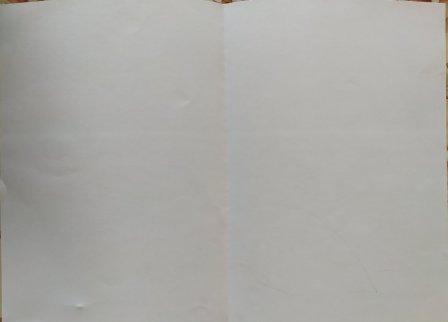 Сначала мы будем изготавливать крылья. Для этого берем лист белой бумаги и складываем его пополам, чтобы получить две одинаковые детали.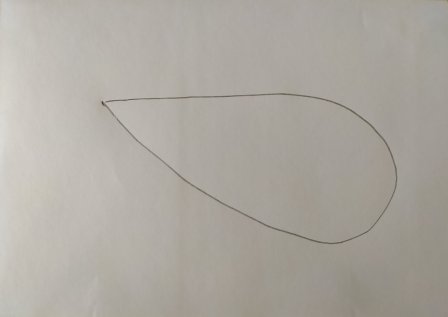 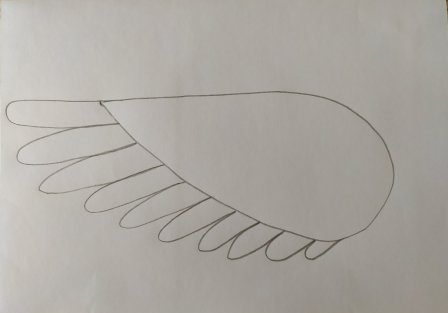 Далее простым карандашом рисуем на сложенном листе капельку.Дорисовываем  распущенные перышки.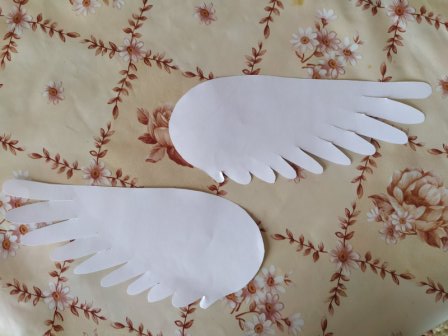 Берем ножницы и вырезаем по контуру, не разгибая бумагу. У нас получилось два одинаковых крыла.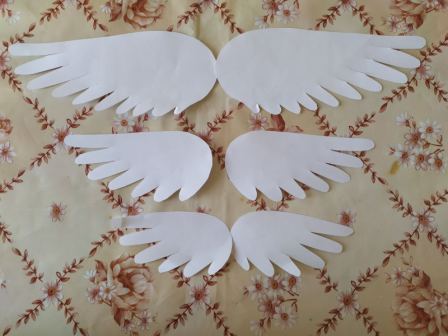 Таким же  образом  изготавливаем еще две пары крыльев меньшего размера.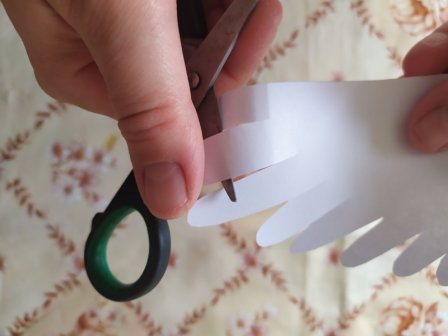 С помощью ножниц или накручивая на карандаш, закручиваем кончики перьев.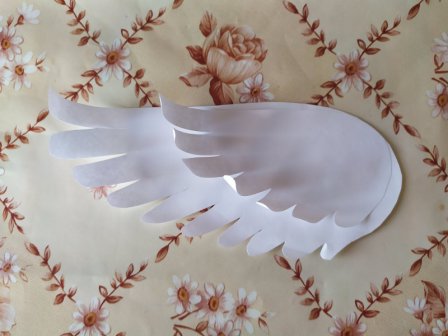 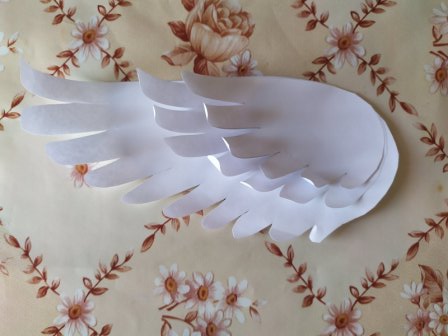 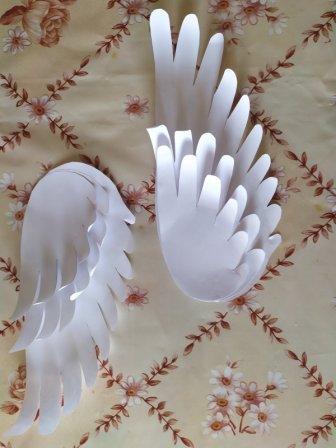 Частично наклеиваем детали крыла, совмещая их у основания крыла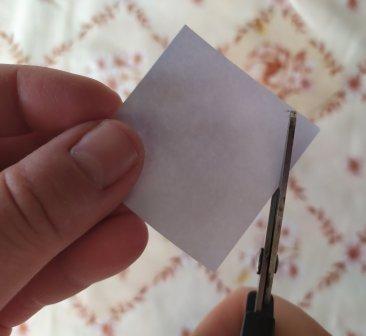 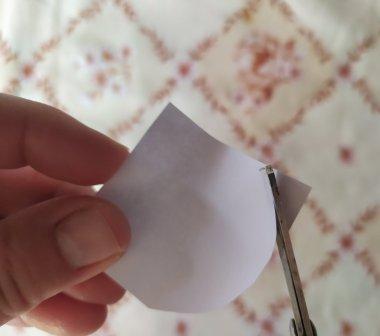 Из квадрата изготавливаем круглую голову голубя, плавно срезая углы.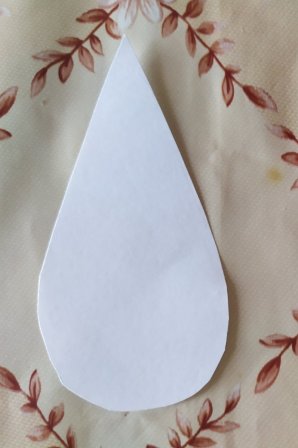 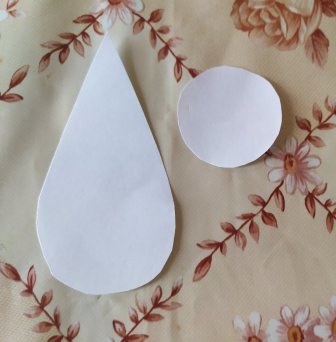 Вырезаем тело в форме капли.  Тело и голова голубя  готовы.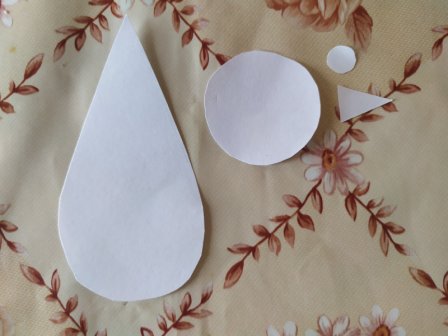 Далее вырезаем треугольный клюв и маленький кружок, который будет изображать утолщение на клюве.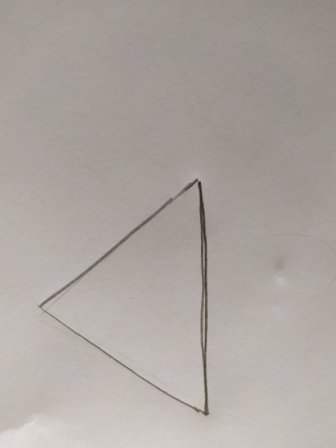 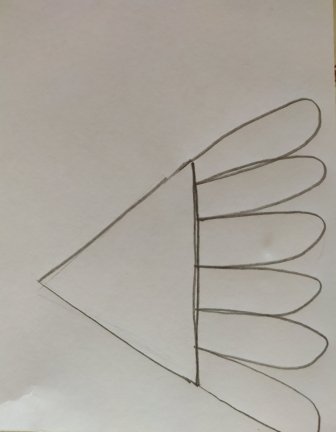 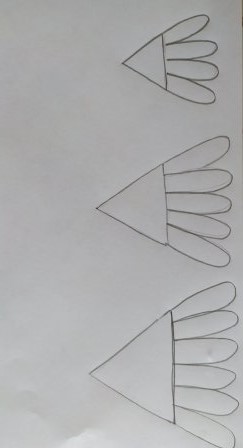 Теперь изготовим хвост. Рисуем треугольник. Дорисовываем распущенные перышки. Далее рисуем еще две такие же детали меньшего размера.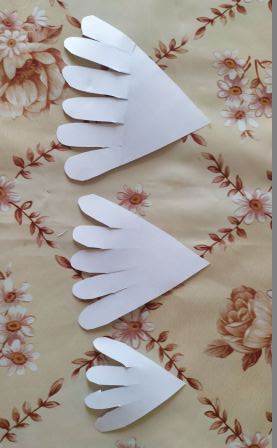 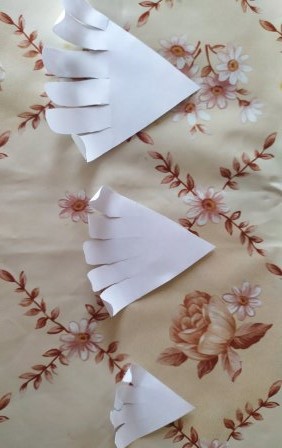 Берем ножницы и вырезаем  хвост по контуру. Затем также как и на крыльях «закручиваем»  кончики перышек.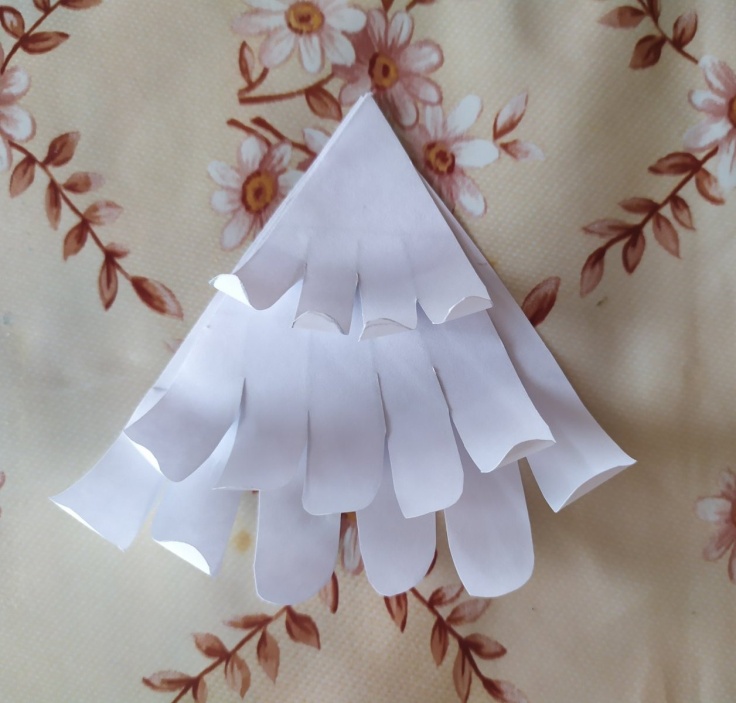 Наклеиваем детали друг на друга, совмещая вершины треугольников.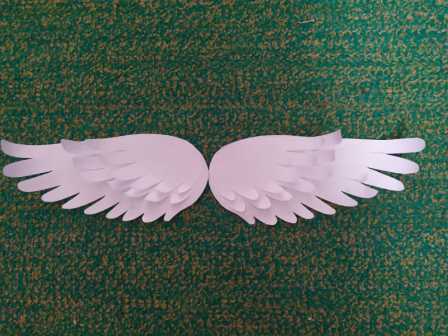 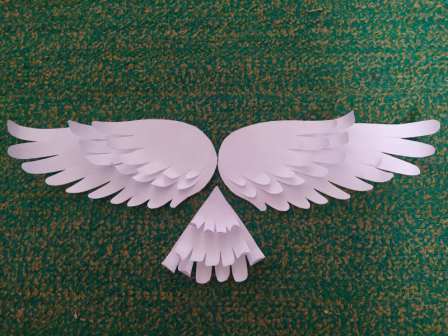 Начинаем сборку голубя. Берем цветной лист для фона и приклеиваем на него детали. Начинаем с крыльев. Затем хвост.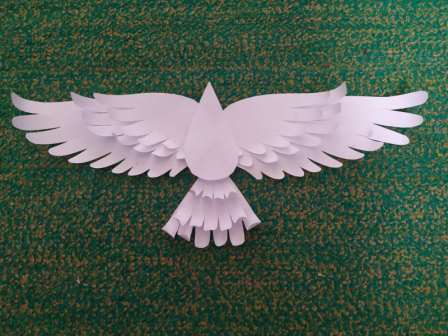 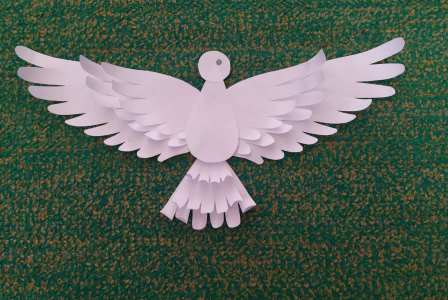 Затем приклеиваем тело и голову.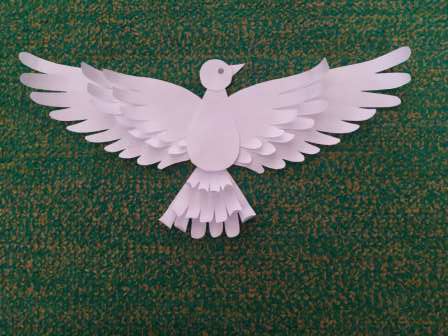 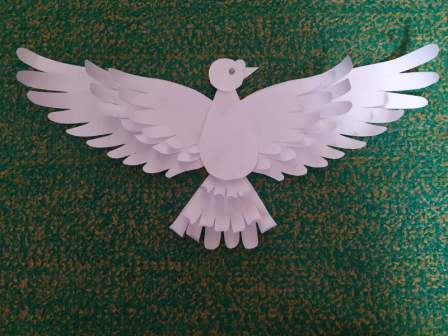 Затем приклеиваем клюв и кружок у основания клюва.Наш голубь готов. При желании можно дорисовать цветок в клюве при помощи фломастеров или цветных карандашей.ЖЕЛАЕМ УДАЧИ!